Monday, October 23rd, 2017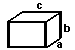 Determine the surface area of each rectangular prism.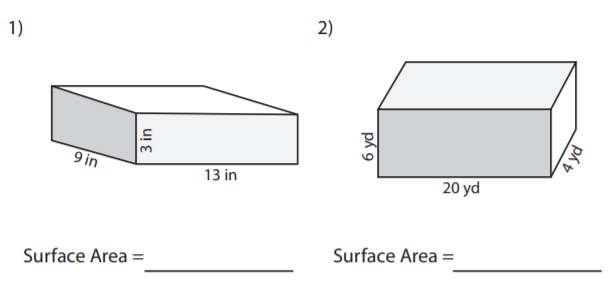 Tuesday, October 24th, 2017Crystal’s teacher gives her the following steps to convert a temperature from Celsius (C) to Fahrenheit (F):

1.    Multiply the degrees in Celsius by 9.
2.    Divide the product by 5.
3.    Add 32.

Which formula matches these steps?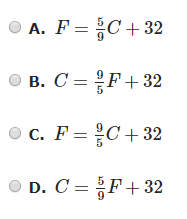 Wednesday, October 25th, 2017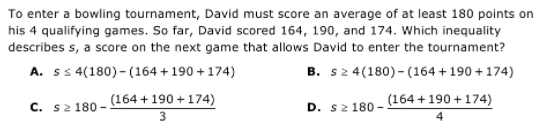 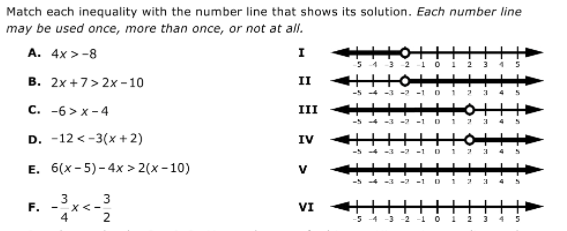 Thursday, October 26th, 2017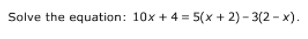 